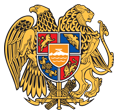 ՀԱՅԱՍՏԱՆԻ ՀԱՆՐԱՊԵՏՈՒԹՅՈՒՆ 
ՍՅՈՒՆԻՔԻ ՄԱՐԶ
ՔԱՋԱՐԱՆԻ  ՀԱՄԱՅՆՔԱՊԵՏԱՐԱՆ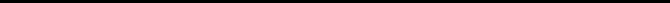 ԱՐՁԱՆԱԳՐՈՒԹՅՈՒՆ N 8
ԱՎԱԳԱՆՈՒ  ԱՐՏԱՀԵՐԹ ՆԻՍՏԻՆիստը սկսվեց ժամը 11:00-ինՀամայնքի ավագանու նիստին ներկա էին ավագանու 9 անդամներ:Բացակա էր` Մարինա Գևորգյանը        Համայնքի ղեկավարի հրավերով ավագանու նիստին մասնակցում էին`
Գոհարիկ Պետրոսյանը, Զոհրապ Առաքելյանը, Վասիլ Գրիգորյանը, Անի Նիկոլայանը, Անահիտ Գևորգյանը, Արմինե Թումանյանը, Թամարա Պատվականյանը, Նունե ԱռաքելյանըՆիստը վարում էր  համայնքի ղեկավար` Մանվել ՓարամազյանըՆիստը արձանագրում էր Մագաղատ Ավետիսյանը ՀԱՅԱՍՏԱՆԻ ՀԱՆՐԱՊԵՏՈՒԹՅԱՆ ՍՅՈՒՆԻՔԻ ՄԱՐԶԻ ՔԱՋԱՐԱՆ ՀԱՄԱՅՆՔԻ ԱՎԱԳԱՆՈՒ 2021 ԹՎԱԿԱՆԻ ԴԵԿՏԵՄԲԵՐԻ 27-Ի ԹԻՎ 8 ԱՐՏԱՀԵՐԹ ՆԻՍՏԻ ՕՐԱԿԱՐԳԸ ՀԱՍՏԱՏԵԼՈՒ ՄԱՍԻՆ Ղեկավարվելով <<Տեղական ինքնակառավարման մասին>> ՀՀ օրենքի 13-րդ հոդվածի 4-րդ մասով և 14-րդ հոդվածով և հաշվի առնելով Հայաստանի Հանրապետության Սյունիքի մարզի Քաջարան համայնքի  ղեկավարի  առաջարկությունը, Հայաստանի Հանրապետության Սյունիքի մարզի Քաջարան համայնքի ավագանին  որոշում   Է` Հայաստանի Հանրապետության Սյունիքի մարզի Քաջարան համայնքի ավագանու 2020թ. դեկտեմբերի 22-ի թիվ 69-Ն որոշման մեջ փոփոխություն կատարելու մասին: /Զեկ․ Լ․Գևորգյան/Հայաստանի Հանրապետության Սյունիքի մարզի Քաջարան համայնքի 2022 թվականի բյուջեն հաստատելու մասին։ /Զեկ․ Լ․Գևորգյան/Հայաստանի Հանրապետության Սյունիքի մարզի Քաջարան համայնքի սեփականություն հանդիսացող 2021 թվականի ամենամյա գույքագրման փաստաթղթերը հաստատելու մասին: /Զեկ․ Լ․Գևորգյան/ Հայաստանի Հանրապետության Սյունիքի մարզի Քաջարան համայնքի ղեկավարի 2022 թվականի վարձատրության չափը հաստատելու մասին: /Զեկ․ Մ․ Ավետիսյան/ «Հայաստանի Հանրապետության Սյունիքի մարզի Քաջարանի համայնքապետարանի աշխատակազմ» համայնքային կառավարչական հիմնարկի 2022 թվականի կառուցվածքը, աշխատողների թվաքանակը, հաստիքացուցակը, պաշտոնային դրույքաչափերը և Քաջարանի համայնքային ենթակայության հիմնարկների կառուցվածքը, աշխատողների թվաքանակը, հաստիքացուցակը, պաշտոնային դրույքաչափերը հաստատելու մասին։ /Զեկ․ Մ․ Ավետիսյան/ Հայաստանի Հանրապետության Սյունիքի մարզի Քաջարան համայնքի 2022 թվականի տեղական տուրքերը, վճարների տեսակները և դրույքաչափերը հաստատելու մասին: /Զեկ․ Ա Նիկոլայան և Վ. Գրիգորյան/ Հայաստանի Հանրապետության Սյունիքի մարզի Քաջարան համայնքի 2022 թվականի տարեկան աշխատանքային պլանը հաստատելու մասին։ /Զեկ․ Գ․Գաբրիելյան/Հայաստանի Հանրապետության Սյունիքի մարզի Քաջարան համայնքի <<Քաջարանի թիվ 1 մանկապարտեզ>> ՀՈԱԿ-ի կանոնադրությունը նոր խմբագրությամբ հաստատելու և Հայաստանի Հանրապետության Սյունիքի մարզի Քաջարան համայնքի ավագանու 2016 թվականի դեկտեմբերի 13-ի թիվ 59-Ա որոշումն ուժը կորցրած ճանաչելու մասին։ /Զեկ․ Ք. Մարտիրոսյան/Համայնքի Վարչական սահմաններում գտնվող քաղաքացիներին սեփականության իրավունքով պատկանող շենք, շինությունների սպասարկման հողամասը շինությունների սեփականատիրոջը /սեփականատերերին/ ուղղակի վաճառքի միջոցով օտարելու թույլտվություն տալու մասին։ /Զեկ․ Վ. Գրիգորյան/Հողամասի նպատակային նշանակության փոփոխության նպատակով Հայաստանի Հանրապետության Սյունիքի մարզի Քաջարան համայնքի Քաջարան քաղաքի համակցված փաստաթղթում փոփոխություն կատարելու եվ 0.382 հա հողամասի նպատակային նշանակությունը փոխելու մասին։ /Զեկ․ Վ. Գրիգորյան/1․ ՀԱՅԱՍՏԱՆԻ ՀԱՆՐԱՊԵՏՈՒԹՅԱՆ ՍՅՈՒՆԻՔԻ ՄԱՐԶԻ ՔԱՋԱՐԱՆ ՀԱՄԱՅՆՔԻ ԱՎԱԳԱՆՈՒ 2020 ԹՎԱԿԱՆԻ ԴԵԿՏԵՄԲԵՐԻ 22-Ի ԹԻՎ 69-Ն ՈՐՈՇՄԱՆ ՄԵՋ ՓՈՓՈԽՈՒԹՅՈՒՆՆԵՐ ԿԱՏԱՐԵԼՈՒ ՄԱՍԻՆ  Արտահայտվեցին- Մ Աթայանը, Կ Համբարձումյանը       Ղեկավարվելով  «Տեղական ինքնակառավարման մասին» Հայաստանի Հանրապետության  օրենքի 18-րդ հոդվածի 1-ին մասի  5-րդ կետի, «Հայաստանի Հանրապետության բյուջետային համակարգի մասին» օրենքի 33-րդ հոդվածի 4-րդ մասի, «Նորմատիվ իրավական ակտերի մասին»  Հայաստանի Հանրապետության օրենքի 33-րդ հոդվածի 1-ին մասի 1-ին կետի և 34-րդ հոդվածի  դրույթներով, Հայաստանի Հանրապետության Սյունիքի մարզի Քաջարան համայնքի ավագանին  որոշում է՝.<<Հայաստանի Հանրապետության Սյունիքի մարզի Քաջարան համայնքի ավագանու 2020 թվականի դեկտեմբերի 22-ի Քաջարան  համայնքի 2021թ բյուջեն հաստատելու մասին թիվ 69-Ն>> որոշման մեջ կատարել փոփոխություններ՝ համաձայն  2, 3 և 6 հավելվածների։Սույն որոշումն ուժի մեջ է մտնում  պաշտոնական հրապարակմանը հաջորդող օրվանից:2․ ՀԱՅԱՍՏԱՆԻ ՀԱՆՐԱՊԵՏՈՒԹՅԱՆ ՍՅՈՒՆԻՔԻ ՄԱՐԶԻ ՔԱՋԱՐԱՆ ՀԱՄԱՅՆՔԻ 2022 ԹՎԱԿԱՆԻ  ԲՅՈՒՋԵՆ ՀԱՍՏԱՏԵԼՈՒ ՄԱՍԻՆԱրտահայտվեցին- Դ․Ստեփանյանը, Ս ԱռաքելյանըՂեկավարվելով <<Տեղական ինքնակառավարման մասին>> ՀՀ օրենքի 18-րդ հոդվածի 1-ին մասի 5-րդ կետի և <<Հայաստանի Հանրապետության բյուջետային համակարգի մասին>> ՀՀ օրենքի 31-րդ և 32-րդ հոդվածներով, համայնքի ավագանին որոշում է՝.Հաստատել Հայաստանի Հանրապետության Սյունիքի մարզի Քաջարանի համայնքի 2022թ.-ի բյուջեն`1) եկամուտների գծով – 676526,5 հազ.դրամ
2)  ծախսերի գծով – 676526,5 հազ.դրամՀաստատել համայնքի բյուջեի եկամուտները ըստ առանձին եկամտատեսակների` համաձայն հավելված 1-ի Հաստատել համայնքի բյուջեի ծախսեր` ըստ բյուջետային ծախսերի գործառական դասակարգման՝ համաձայն հավելված 2-իՀաստատել համայնքի բյուջեի ծախսեր` ըստ բյուջետային ծախսերի տնտեսագիտական դասակարգման՝ համաձայն հավելված 3-իՀաստատել համայնքի բյուջեի միջոցների տարեվերջի հավելուրդը կամ դեֆիցիտը` /պակասորդ/՝  համաձայն հավելված 4-իՀաստատել համայնքի բյուջեի հավելուրդի օգտագործման ուղղությունները կամ դեֆիցիտի /պակասուրդ/ ֆինանսավորման աղբյուրները՝ համաձայն հավելված 5-իՀաստատել համայնքի բյուջեի ծախսերն ըստ բյուջետային ծախսերի գործառական և տնտեսագիտական դասակարգման՝ համաձայն հավելված 6-իՍահմանել,որ`
1) ծախսերի ֆինանասավորումը կատարվում է ստացված փաստացի մուտքերի սահմաններում` պահպանելով ծախսերի համամասնությունները2) <<ՀՀ բյուջետային համակարգի մասին>> ՀՀ օրենքի 33-րդ հոդվածի 3-րդ մասի համաձայն թույլատրել համայնքի ղեկավարին համայնքի բյուջեի կատարման ընթացքում կատարելու վերաբշխումներ ըստ գործառնական և տնտեսագիտական դասակարգման ծախսերի նախատեսված հոդվածների
3) սահմանել, որ հոդվածների փոփոխությունների հանրագումարը բյուջետային տարվա ընթացքում կարող է լինել առանց սահմանափակումների:2021թ-ի բյուջեի եկամուտների գերակատարումը ուղղել հնգամյա ծրագրով նախատեսված ծրագրերի իրականացմանը: Սույն որոշումն ուժի մեջ է մտնում  2022 թվականի հունվարի 1-ից:3․ ՀԱՅԱՍՏԱՆԻ ՀԱՆՐԱՊԵՏՈՒԹՅԱՆ ՍՅՈՒՆԻՔԻ ՄԱՐԶԻ ՔԱՋԱՐԱՆ  ՀԱՄԱՅՆՔԻ ՍԵՓԱԿԱՆՈՒԹՅՈՒՆ ՀԱՆԴԻՍԱՑՈՂ 2021 ԹՎԱԿԱՆԻ ԱՄԵՆԱՄՅԱ ԳՈՒՅՔԱԳՐՄԱՆ ՓԱՍՏԱԹՂԹԵՐԸ ՀԱՍՏԱՏԵԼՈՒ ՄԱՍԻՆԱրտահայտվեցին – Ա․Հակոբյանը, Է․ՍաղաթելյանըՂեկավարվելով  <<Տեղական ինքնակառավարման մասին>> Հայաստանի Հանրապետության օրենքի 18-րդ  հոդվածի 1-ին մասի   32-րդ կետի դրույթով, համայնքի ավագանին  որոշում է՝Հաստատել ՀՀ Սյունիքի մարզի Քաջարան  համայնքի ղեկավարի  կողմից ներկայացված համայնքի սեփականության   2021 թվականի ամենամյա գույքագրման ցանկը` համաձայն N 1,2,3,4,5,6,7,8,9,10,11 հավելվածների: Սույն որոշումն ուժի մեջ մտնելու պահից ուժը կորցրած ճանաչել Հայաստանի Հանրապետության Սյունիքի մարզի Քաջարան համայնքի ավագանու 2020 թվականի դեկտեմբերի 22-ի N 68-Ա որոշումը:4․  ՀԱՅԱՍՏԱՆԻ ՀԱՆՐԱՊԵՏՈՒԹՅԱՆ ՍՅՈՒՆԻՔԻ ՄԱՐԶԻ ՔԱՋԱՐԱՆ ՀԱՄԱՅՆՔԻ ՂԵԿԱՎԱՐԻ 2022 ԹՎԱԿԱՆԻ ՎԱՐՁԱՏՐՈՒԹՅԱՆ ՉԱՓԸ ՀԱՍՏԱՏԵԼՈՒ ՄԱՍԻՆԱրտահայտվեցին – Կ․Մակիյանը, Ա․ԱնդրեասյանըՂեկավարվելով «Տեղական ինքնակառավարման մասին» Հայաստանի Հանրապետության օրենքի 18-րդ հոդվածի 1-ին մասի 11-րդ կետով և 28-րդ հոդվածի 1-ին մասի 3-րդ կետով, Հայաստանի Հանրապետության Սյունիքի մարզի Քաջարան համայնքի ավագանին  որոշում է՝.Հաստատել  Հայաստանի  Հանրապետության Սյունիքի  մարզի  Քաջարան  համայնքի ղեկավարի   2022 թվականի վարձատրության չափը՝ ամսական 440 000 (չորս հարյուր քառասուն հազար) դրամ:Սույն որոշումն ուժի մեջ մտնելու պահից ուժը կորցրած ճանաչել Հայաստանի Հանրապետության Սյունիքի մարզի Քաջարան համայնքի ավագանու 2020 թվականի դեկտեմբերի 22-ի N65-Ա  որոշումը:5․  ՀԱՅԱՍՏԱՆԻ ՀԱՆՐԱՊԵՏՈՒԹՅԱՆ ՍՅՈՒՆԻՔԻ ՄԱՐԶԻ ՔԱՋԱՐԱՆ ՀԱՄԱՅՆՔԻ ԱՎԱԳԱՆՈՒ «ՀԱՅԱՍՏԱՆԻ ՀԱՆՐԱՊԵՏՈՒԹՅԱՆ ՍՅՈՒՆԻՔԻ ՄԱՐԶԻ ՔԱՋԱՐԱՆԻ ՀԱՄԱՅՆՔԱՊԵՏԱՐԱՆԻ ԱՇԽԱՏԱԿԱԶՄ» ՀԱՄԱՅՆՔԱՅԻՆ ԿԱՌԱՎԱՐՉԱԿԱՆ ՀԻՄՆԱՐԿԻ 2022 ԹՎԱԿԱՆԻ ԿԱՌՈՒՑՎԱԾՔԸ, ԱՇԽԱՏՈՂՆԵՐԻ ԹՎԱՔԱՆԱԿԸ, ՀԱՍՏԻՔԱՑՈՒՑԱԿԸ, ՊԱՇՏՈՆԱՅԻՆ ԴՐՈՒՅՔԱՉԱՓԵՐԸ ԵՎ ՔԱՋԱՐԱՆԻ ՀԱՄԱՅՆՔԱՅԻՆ ԵՆԹԱԿԱՅՈՒԹՅԱՆ ՀԻՄՆԱՐԿՆԵՐԻ ԱՇԽԱՏՈՂՆԵՐԻ ԹՎԱՔԱՆԱԿԸ, ՀԱՍՏԻՔԱՑՈՒՑԱԿԸ, ՊԱՇՏՈՆԱՅԻՆ ԴՐՈՒՅՔԱՉԱՓԵՐԸ ՀԱՍՏԱՏԵԼՈՒ ՄԱՍԻՆԱրտահայտվեցին – Մ․Աթայանը, Կ․Մակիյանը, Դ․ՍտեփանյանըՂեկավարվելով «Տեղական ինքնակառավարման մասին» Հայաստանի Հանրապետության օրենքի 18-րդ հոդվածի 1-ին մասի 28-րդ կետով, 35-րդ հոդվածի 1-ին մասի 6-րդ և 7-րդ կետերով, «Նորմատիվ իրավական ակտերի մասին» Հայաստանի Հանրապետության օրենքի 37-րդ հոդվածի 1-ին մասով և հիմք ընդունելով համայնքի ղեկավարի առաջարկությունը, որոշման նախագծի քվեարկության արդյունքներով, Հայաստանի Հանրապետության Սյունիքի մարզի Քաջարան համայնքի ավագանին որոշում է՝ Հաստատել «Հայաստանի Հանրապետության Սյունիքի մարզի Քաջարանի համայնքապետարանի աշխատակազմ» համայնքային կառավարչական հիմնարկի կառուցվածքը, աշխատողների թվաքանակը, հաստիքացուցակը և պաշտոնային փոփոխված դրույքաչափերը՝ համաձայն N1 և N2 հավելվածների.Հաստատել Հայաստանի Հանրապետության Սյունիքի մարզի Քաջարան համայնքի ենթակայության «Քաջարանի թիվ 1 մանկապարտեզ» ՀՈԱԿ-ի աշխատողների թվաքանակը, հաստիքացուցակը և պաշտոնային փոփոխված դրույքաչափերը՝ համաձայն N3 հավելվածի.Հաստատել Հայաստանի Հանրապետության Սյունիքի մարզի Քաջարան համայնքի ենթակայության «Քաջարանի արվեստի դպրոց» ՀՈԱԿ-ի աշխատողների թվաքանակը, հաստիքացուցակը և պաշտոնային փոփոխված դրույքաչափերը՝ համաձայն N4 հավելվածի.Հաստատել Հայաստանի Հանրապետության Սյունիքի մարզի Քաջարան համայնքի ենթակայության «Քաջարանի գրադարանային միավորում» ՀՈԱԿ-ի աշխատողների թվաքանակը, հաստիքացուցակը և պաշտոնային փոփոխված դրույքաչափերը՝ համաձայն N5 հավելվածի.Հաստատել Հայաստանի Հանրապետության Սյունիքի մարզի Քաջարան համայնքի ենթակայության «Լեռնաձորի մանկապարտեզ» ՀՈԱԿ-ի աշխատողների թվաքանակը, հաստիքացուցակը և պաշտոնային փոփոխված դրույքաչափերը՝ համաձայն N6 հավելվածի. Հաստատել Հայաստանի Հանրապետության Սյունիքի մարզի Քաջարան համայնքի ենթակայության «Քաջարան համայնքի կոմունալ տնտեսություն» ՓԲԸ-ի կառուցվածքը, աշխատողների թվաքանակը, հաստիքացուցակը և պաշտոնային փոփոխված դրույքաչափերը՝ համաձայն N7 և N8 հավելվածների.Առաջարկել Քաջարան համայնքի ղեկավարին՝ սույն որոշմամբ հաստատված  N2 հավելվածի՝ Քաջարանի համայնքապետարանի աշխատակազամի կառուցվածքի և համայնքային ծառայության պաշտոնների անվանացանկում կատարվող փոփոխությունը սահմանված կարգով ներկայացնել Հայաստանի Հանրապետության կառավարության լիազորված պետական կառավարման մարմին՝ դրանք օրենքով սահմանված կարգով հաստատելու համար: Սույն որոշման N1, N3, N4, N5, N6, N7 և N8 հավելվածներն  ուժի մեջ են մտնում 2021 թվականի հունվարի 1-ից, իսկ N2 հավելվածը՝  Հայաստանի Հանրապետության Սյունիքի մարզի Քաջարանի համայնքապետարանի աշխատակազմի համայնքային ծառայության պաշտոնների անվանացանկում համապատասխան փոփոխությունները՝ Հայաստանի Հանրապետության կառավարության լիազորված պետական կառավարման մարմնի կողմից համապատասխան իրավական ակտն ուժի մեջ մտնելու պահից:Սույն որոշումն ուժի մեջ մտնելու պահից ուժը կորցրած ճանաչել Հայաստանի Հանրապետության Սյունիքի մարզի Քաջարան համայնքի ավագանու 2020 թվականի դեկտեմբերի 22-ի N66-Ա  և 2021 թվականի նոյեմբերի 17-ի N41-Ա որոշումները:6․ ՀԱՅԱՍՏԱՆԻ ՀԱՆՐԱՊԵՏՈՒԹՅԱՆ  ՍՅՈՒՆԻՔԻ ՄԱՐԶԻ ՔԱՋԱՐԱՆ ՀԱՄԱՅՆՔԻ 2022 ԹՎԱԿԱՆԻ ՏԵՂԱԿԱՆ ՏՈՒՐՔԵՐԻ ԵՎ  ՎՃԱՐՆԵՐԻ ՏԵՍԱԿՆԵՐԸ ՀԱՍՏԱՏԵԼՈՒ ՄԱՍԻՆԱրտահայտվեցին – Կ․Համբարձույանը, Ս․ԱռաքելյանըՂեկավարվելով «Տեղական ինքնակառավարման մասին» Հայաստան Հանրապետության օրենքի 18–րդ 1-ին մասի հոդվածի   18-րդ և 19-րդ կետերով,  «Տեղական տուրքերի և վճարների մասին» Հայաստան Հանրապետության օրենքի 7-րդ, 8-րդ, 10-րդ, 11-րդ, 12-րդ, 13-րդ և 14-րդ հոդվածների, <<Աղբահանության և սանիտարական մաքրման մասին>> օրենքի 14-րդ հոդվածի դրույթներով,  և հիմք ընդունելով համայնքի ղեկավարի առաջարկը, համայնքի ավագանին որոշում է.՝1․ Հաստատել Հայաստանի Հանրապետության Սյունիքի մարզի Քաջարան  համայնքի 2022 թվականի տեղական տուրքերի և վճարների  տեսակները՝ համաձայն՝ 1, 2, 3, 4, 5, 6, 7 և 8 հավելվածների։2 Սույն որոշումն ուժի մեջ է մտնում 2022 թվականի հունվարի 1-ից։7․ ՀԱՅԱՍՏԱՆԻ ՀԱՆՐԱՊԵՏՈՒԹՅԱՆ ՍՅՈՒՆԻՔԻ ՄԱՐԶԻ ՔԱՋԱՐԱՆԻ ՀԱՄԱՅՆՔԻ 2022 ԹՎԱԿԱՆԻ ՏԱՐԵԿԱՆ ԱՇԽԱՏԱՆՔԱՅԻՆ ՊԼԱՆԸ ՀԱՍՏԱՏԵԼՈՒ ՄԱՍԻՆ Արտայատվեցին – Կ․Համբարձումյանը, Դ․ՍտեփանյանըՂեկավարվելով «Տեղական  ինքնակառավարման  մասին»  ՀՀ օրենքի  18-րդ հոդվածի  1-ին մասի 4.1-րդ  և 42-րդ կետերով, հիմք ընդունելով Քաջարան համայնքի հնգամյա զարգացման ծրագիրը և ,  համայնքի ավագանին որոշում է՝ Հաստատել Հայաստանի Հանրապետության Սյունիքի մարզի Քաջարան համայնքի 2022թ տարեկան աշխատանքային պլանը` համաձայն հավելվածի։Սույն որոշումն ուժի մեջ է մտնում պաշտոնական հրապարակման օրվան հաջորդող տասներորդ օրը:8․ ՀԱՅԱՍՏԱՆԻ ՀԱՆՐԱՊԵՏՈՒԹՅԱՆ ՍՅՈՒՆԻՔԻ ՄԱՐԶԻ ՔԱՋԱՐԱՆ ՀԱՄԱՅՆՔԻ «ՔԱՋԱՐԱՆԻ ԹԻՎ 1 ՄԱՆԿԱՊԱՐՏԵԶ » ՀՈԱԿ-Ի ԿԱՆՈՆԱԴՐՈՒԹՅՈՒՆԸ ՆՈՐ ԽՄԲԱԳՐՈՒԹՅԱՄԲ ՀԱՍՏԱՏԵԼՈՒ ԵՎ ՀԱՅԱՍՏԱՆԻ ՀԱՆՐԱՊԵՏՈՒԹՅԱՆ ՍՅՈՒՆԻՔԻ ՄԱՐԶԻ ՔԱՋԱՐԱՆ ՀԱՄԱՅՆՔԻ ԱՎԱԳԱՆՈՒ 2016 ԹՎԱԿԱՆԻ ԴԵԿՏԵՄԲԵՐԻ 13-Ի ԹԻՎ 59-Ա ՈՐՈՇՈՒՄՆ ՈՒԺԸ ԿՈՐՑՐԱԾ ՃԱՆԱՉԵԼՈՒ ՄԱՍԻՆ Արտահայտվեցին – Ս․Առաքելյանը, Մ․ԱթայանըՂեկավարվելով «Տեղական ինքնակառավարման մասին» Հայաստանի Հանրապետության օրենքի 18-րդ հոդվածի 1-ին մասի 28-րդ կետով, «Նորմատիվ իրավական ակտերի մասին» Հայաստանի Հանրապետության օրենքի 37-րդ կետի դրույթներով, համայնքի ավագանին որոշում է. 
1.  Հաստատել Հայաստանի Հանրապետության Սյունիքի Մարզի Քաջարան համայնքի «Քաջարանի թիվ 1 մանկապարտեզ » ՀՈԱԿ-Ի կանոնադրությունը նոր խմբագրությամբ ՝ համաձայն հավելված 1-ի։2. ՈՒժը կորցրած ճանաչել Հայաստանի Հանրապետության Սյունիքի մարզի Քաջարան համայնքի ավագանու 2016 թվականի դեկտեմբերի 13-ի թիվ 59-Ա որոշումը:3. Սույն որոշումն ուժի մեջ է մտնում իրավաբանական անձանց պետական միասնական գրանցամատյանում գրանցման պահից:9․ ՀԱՄԱՅՆՔԻ ՎԱՐՉԱԿԱՆ ՍԱՀՄԱՆՆԵՐՈՒՄ ԳՏՆՎՈՂ ՔԱՂԱՔԱՑԻՆԵՐԻՆ ՍԵՓԱԿԱՆՈՒԹՅԱՆ ԻՐԱՎՈՒՆՔՈՎ ՊԱՏԿԱՆՈՂ ՇԵՆՔ, ՇԻՆՈՒԹՅՈՒՆՆԵՐԻ ՍՊԱՍԱՐԿՄԱՆ ՀՈՂԱՄԱՍԸ ՇԻՆՈՒԹՅՈՒՆՆԵՐԻ ՍԵՓԱԿԱՆԱՏԻՐՈՋԸ /ՍԵՓԱԿԱՆԱՏԵՐԵՐԻՆ/ ՈՒՂՂԱԿԻ ՎԱՃԱՌՔԻ ՄԻՋՈՑՈՎ ՕՏԱՐԵԼՈՒ ԹՈՒՅԼՏՎՈՒԹՅՈՒՆ ՏԱԼՈՒ ՄԱՍԻՆԱրտահայտվեցին – Դ․Ստեփանյանը, Կ․Համբարձումյանը, Ա․ Հակոբյանը, Է․ՍաղաթելյանըՂեկավարվելով «Տեղական ինքնակառավարման մասին» Հայաստանի Հանրապետության օրենքի 18-րդ հոդվածի 21-րդ կետով, համաձայն Հայաստանի Հանրապետության Հողային օրենսգրքի 56-րդ, 62-րդ, 63-րդ, 66-րդ հոդվածների, 2003 թվականի դեկտեմբերի 24-ի «Հայաստանի Հանրապետության բնակավայրերի հողերի կադաստրային գնահատման կարգը, տարածագնահատման (գտնվելու վայրի) գոտիականության գործակիցները և սահմանները հաստատելու մասին>> թիվ 1746-Ն որոշումների և հաշվի առնելով համայնքի ղեկավարի առաջարկությունը, որոշման նախագծի քվեարկության արդյունքները, Հայաստանի Հանրապետության Սյունիքի մարզի Քաջարան համայնքի ավագանին  որոշում է՝․1.Թույլատրել համայնքի ղեկավարին՝ա/ Քաջարան համայնքի Քաջարան քաղաքի Աբովյան փողոցում գտնվող Արմենակ Երանոսի Առաքելյանին սեփականության իրավունքով պատկանող /սեփականության իրավունքի գրանցման վկայական թիվ 2387314/ ավտոտնակի սպասարկման 0.0020հա հողամասը սահմանված կարգով, կադաստրային արժեքով՝ 16200 /տասնվեց հազար երկու հարյուր/ ՀՀ դրամով, ուղղակի վաճառքի միջոցով օտարել սեփականատիրոջը ՝ Արմենակ Երանոսի Առաքելյանին:բ/ Քաջարան համայնքի Քաջարան քաղաքի Գայի փողոցում գտնվող Սևակ Սեյրանի Մարտիրոսյանին ըստ օրենքի ժառանգության իրավունքով պատկանող /ըստ օրենքի ժառանգության իրավունքի վկայակգիր 25.05.2021թ. գրանցամատյանի թիվ 1487/ անասնագոմի սպասարկման 0.0029 հա հողամասը սահմանված կարգով, կադաստրային արժեքով՝23490/քսաներեք հազար չորս հարյուր իննսուն/ ՀՀ դրամով, ուղղակի վաճառքի միջոցով օտարել սեփականատիրոջը ՝ Սևակ Սեյրանի Մարտիրոսյանին:2.Սույն որոշումից բխող գործառույթներն իրականացնել օրենսդրությամբ սահմանված կարգով:10․ ՀՈՂԱՄԱՍԻ ՆՊԱՏԱԿԱՅԻՆ ՆՇԱՆԱԿՈՒԹՅԱՆ ՓՈՓՈԽՈՒԹՅԱՆ ՆՊԱՏԱԿՈՎ ՀԱՅԱՍՏԱՆԻ ՀԱՆՐԱՊԵՏՈՒԹՅԱՆ ՍՅՈՒՆԻՔԻ ՄԱՐԶԻ ՔԱՋԱՐԱՆ ՀԱՄԱՅՆՔԻ ՔԱՋԱՐԱՆ ՔԱՂԱՔԻ ՀԱՄԱԿՑՎԱԾ ՓԱՍՏԱԹՂԹՈՒՄ ՓՈՓՈԽՈՒԹՅՈՒՆ ԿԱՏԱՐԵԼՈՒ ԵՎ 0.382 ՀԱ ՀՈՂԱՄԱՍԻ ՆՊԱՏԱԿԱՅԻՆ ՆՇԱՆԱԿՈՒԹՅՈՒՆԸ ՓՈԽԵԼՈՒ ՄԱՍԻՆԱրտահայտվեցին – Կ․Մակիյանը, Ս․Առաքելյանը, Դ․Ստեփանյանը, Կ, ՀամբարձումյանըՂեկավարվելով «Տեղական ինքնակառավարման մասին» Հայաստանի Հանրապետության օրենքի 18-րդ հոդվածի 1-ին մասի 29-րդ կետով, Հայաստանի Հանրապետության Հողային օրենսգրքի 3-րդ հոդվածի 1-ին կետով, Հայաստանի Հանրապետության կառավարության 2011 թվականի դեկտեմբերի 29-ի թիվ 1920-Ն որոշմամբ և հաշվի առնելով ՀՀ վարչապետի 2009 թվականի դեկտեմբերի 22-ի N 1064-Ա որոշմամբ ստեղծված ՀՀ համայնքների քաղաքաշինական ծրագրային փաստաթղթերի մշակման աշխատանքները համակարգող միջգերատեսչական հանձնաժողովի  2021 թվականի ՀՈԿՏԵՄԲԵՐԻ 25-ի թիվ 2/փ-313 դրական եզրակացությունը  և Քաջարան համայնքի  ղեկավարի  առաջարկությունը, Քաջարան համայնքի ավագանին ո ր ո շ ու մ  է.Հայաստանի Հանրապետության Սյունիքի մարզի Քաջարան համայնքի Քաջարան քաղաքի համակցված փաստաթղթում կատարել փոփոխություն և որպես առաջնահերթ միջոցառում, <<ԿԱՊՈՒՏՋՈՒՂ>> ԲԲԸ-ի  սեփականություն հանդիսացող արդյունաբերության, ընդերքօգտագործման և այլ արտադրական նշանակության օբյեկտների 0.382 հա <<արդյունաբերական հողեր>> գործառնական նշանակությամբ հողամսը (կադաստրային ծածկագիր 0.9-007-0038-0004) փոխադրել բնակավայրերի նշանակության հողերի կատեգորիա,  «բնակելի կառուցապատման» գործառնական նշանակությամբ:Համայնքի ղեկավարին՝ իրականացնել սույն որոշումից բխող գործառույթները:
ՀԱՄԱՅՆՔԻ ՂԵԿԱՎԱՐ                                  ՄԱՆՎԵԼ ՓԱՐԱՄԱԶՅԱՆ27 Դեկտեմբերի 2021թ․ՔաջարանՀԱՅԱՍՏԱՆԻ ՀԱՆՐԱՊԵՏՈՒԹՅԱՆ ՍՅՈՒՆԻՔԻ ՄԱՐԶԻ ՔԱՋԱՐԱՆ ՀԱՄԱՅՆՔԻ ԱՎԱԳԱՆՈՒ ԱՐՏԱՀԵՐԹ ՆԻՍՏԻ 
ԱՐՁԱՆԱԳՐՈՒԹՅՈՒՆ – 827 ԴԵԿՏԵՄԲԵՐԻ 2021 Թ․                       ք. Քաջարան                                                      27/12/2021թԿողմ -9ԱԹԱՅԱՆ ՄԵՐՈՒԺԱՆԱՆԴՐԵԱՍՅԱՆ ԱՐՄԵՆԱՌԱՔԵԼՅԱՆ ՍԱՍՈՒՆՍԱՂԱԹԵԼՅԱՆ ԷՐԻԿՀԱԿՈԲՅԱՆ ԱՐՄԵՆՀԱՄԲԱՐՁՈՒՄՅԱՆ ԿԱՐԵՆՄԱԿԻՅԱՆ ԿԱՐԻՆԵՍՏԵՓԱՆՅԱՆ ԴԵՐԵՆԻԿԻՍՐԱՅԵԼՅԱՆ ԳԱՐԻԿԴեմ -0 Ձեռնպահ -0 